СЕЛЬСКИЙ СОВЕТ ДЕПУТАТОВ МУНИЦИПАЛЬНОГО ОБРАЗОВАНИЯКАЗАХСКОЕ СЕЛЬСКОЕ ПОСЕЛЕНИЕ КОШ-АГАЧСКОГО РАЙОНА РЕСПУБЛИКИ АЛТАЙРЕШЕНИЕ(четырнадцатая очередная сессия пятого созыва) 29.06.2022г.                                                                                                            №  14-5                                  О внесении изменений в решение Совета депутатов от 31.03.2021г. № 6-1 «Об утверждении положения о порядке и условиях приватизации муниципального имущества МО Казахское сельское поселение Кош-Агачского района Республики Алтай»       В соответствии с п.12 ст. 30.1 Закона № 178-ФЗ и в связи с протестом прокуратуры  от 25.05.2022 г. № 07-03-2022 «На Положения о порядке и условиях приватизации муниципального имущества  МО Казахское сельское поселение» Совет депутатов МО Казахское сельское поселениеРЕШИЛ:Внести изменения в решение Совета депутатов от 31.03.2021 г. № 6-1 «Об утверждении положения о порядке и условиях приватизации муниципального имущества МО Казахское сельское поселение», пункт 10 изложить в следующей редакции;В главу 4 п.10 внести следующие изменения :Перечни сгруппированного по видам экономической деятельности государственного и муниципального имущества, приватизация которого планируется в плановом периоде (унитарных предприятий, акций акционерных обществ и долей в уставных капиталах обществ с ограниченной ответственностью, находящихся в государственной или муниципальной собственности, иного имущества, составляющего казну Российской Федерации,  казну субъекта Российской Федерации либо муниципального образования), с указанием характеристики соответствующего имущества;Сведения об акционерных обществах и обществах с ограниченной ответственностью, акции, доли в уставных капиталах которых в соответствии с решениями Президента Российской Федерации и Правительства Российской Федерации, органов государственной власти субъектов Российской Федерации и органов местного самоуправления подлежат внесению в уставный капитал иных акционерных обществ;Сведения об ином имуществе, составляющем казну Российской Федерации, субъекта Российской Федерации либо муниципального образования, которое подлежит внесению в уставный капитал акционерных обществ;Прогноз объемов поступлений в соответствующий бюджет бюджетной системы Российской Федерации в результате исполнения программ приватизации, рассчитанный в соответствии с общими требованиями к методике прогнозирования поступлений доходов в бюджеты бюджетной системы Российской Федерации и общими требованиями к методике прогнозирования поступлений по источникам финансирования дефицита бюджета, установленными Правительством Российской Федерации.           В главу 8 п. 28 добавить п/п:           а) С момента передачи покупателю приобретенного в рассрочку имущества и до момента его полной оплаты указанное имущество в силу настоящего Федерального закона признается находящимся в залоге для обеспечения исполнения покупателем его обязанности по оплате приобретенного государственного или муниципального имущества. В случае нарушения покупателем сроков и порядка внесения платежей обращается взыскание на заложенное имущество в судебном порядке. С покупателя могут быть взысканы также убытки, причиненные неисполнением договора купли-продажи.В главу 7 п.26 добавить п/п 5:        5) В случае существенного нарушения эксплуатационного обязательства собственником и (или) законным владельцем объектов электросетевого хозяйства, источников тепловой энергии, тепловых сетей, централизованных систем горячего водоснабжения и отдельных объектов таких систем, орган местного самоуправления вправе обратиться в суд с иском об изъятии посредством выкупа указанного имущества, стоимость которого определяется по результатам проведения оценки такого имущества в соответствии с ФЗ от 29 июля 1998 года № 135-ФЗ «Об оценочной деятельности в Российской Федерации», за вычетом убытков, причиненных потребителям вследствие существенного нарушения инвестиционного обязательства и (или) эксплуатационного обязательства.Настоящее решение вступает в силу со дня его подписания и официального опубликования.Председатель сельского                                                                                                                                     Совета депутатов                                                                    МО «Казахское поселение»                                                                                                                                                                                    ______ Канапьянов Е.Б.                                                        МУНИЦИПАЛЬНОЕ ОБРАЗОВАНИЕКАЗАХСКОЕ СЕЛЬСКОЕ ПОСЕЛЕНИЕКОШ – АГАЧСКОГО РАЙОНАРЕСПУБЛИКИ АЛТАЙ649785 с. Жана-Аулул. Абая, 9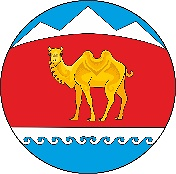 МУНИЦИПАЛ ТÖЗÖЛМÖКАЗАХСКОЕ СЕЛЬСКОЕ ПОСЕЛЕНИЕКОШ – АГАЧСКОГО РАЙОНААЛТАЙ РЕСПУБЛИКА649785 Жана-Аул  j.Абая  ором, 9